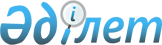 О внесении изменений в решение Акмолинского областного маслихата от 13 декабря 2019 года № 6С-40-2 "Об областном бюджете на 2020-2022 годы"Решение Акмолинского областного маслихата от 2 апреля 2020 года № 6С-42-2. Зарегистрировано Департаментом юстиции Акмолинской области 2 апреля 2020 года № 7782
      В соответствии с пунктом 4 статьи 106 Бюджетного кодекса Республики Казахстан от 4 декабря 2008 года, статьей 6 Закона Республики Казахстан от 23 января 2001 года "О местном государственном управлении и самоуправлении в Республике Казахстан", Акмолинский областной маслихат РЕШИЛ:
      1. Внести в решение Акмолинского областного маслихата "Об областном бюджете на 2020-2022 годы" от 13 декабря 2019 года № 6С-40-2 (зарегистрировано в Реестре государственной регистрации нормативных правовых актов № 7599, опубликовано 26 декабря 2019 года в Эталонном контрольном банке нормативных правовых актов Республики Казахстан в электронном виде) следующие изменения:
      пункт 1 изложить в новой редакции:
      "1. Утвердить областной бюджет на 2020-2022 годы, согласно приложениям 1, 2 и 3 соответственно, в том числе на 2020 год в следующих объемах:
      1) доходы – 248 158 363,2 тысячи тенге, в том числе:
      налоговые поступления – 26 285 747,0 тысяч тенге;
      неналоговые поступления – 1 335 731,3 тысячи тенге;
      поступления трансфертов – 220 536 884,9 тысяч тенге;
      2) затраты – 248 803 950,2 тысячи тенге;
      3) чистое бюджетное кредитование – 40 241 333,4 тысячи тенге, в том числе:
      бюджетные кредиты – 42 928 132,0 тысячи тенге;
      погашение бюджетных кредитов – 2 686 798,6 тысяч тенге;
      4) сальдо по операциям с финансовыми активами – 136 000,0 тысяч тенге:
      приобретение финансовых активов – 136 000,0 тысяч тенге;
      5) дефицит (профицит) бюджета – -41 022 920,4 тысячи тенге;
      6) финансирование дефицита (использование профицита) бюджета – 41 022 920,4 тысячи тенге.".
      пункт 8 изложить в новой редакции:
      "8. Утвердить резерв местного исполнительного органа области на 2020 год в сумме 2 758 487,5 тысяч тенге.";
      приложения 1, 5 к указанному решению изложить в новой редакции согласно приложениям 1, 2 к настоящему решению.
      2. Настоящее решение вступает в силу со дня государственной регистрации в Департаменте юстиции Акмолинской области и вводится в действие с 1 января 2020 года.
      "СОГЛАСОВАНО" Областной бюджет на 2020 год Целевые трансферты из областного бюджета районным (городов областного значения) бюджетам на 2020 год
					© 2012. РГП на ПХВ «Институт законодательства и правовой информации Республики Казахстан» Министерства юстиции Республики Казахстан
				
      Председатель сессии,
секретарь Акмолинского
областного маслихата

А.Баймагамбетов

      Акимат Акмолинской области
Государственное учреждение
"Управление экономики
и бюджетного планирования
Акмолинской области"
Приложение 1 к решению
Акмолинского областного
маслихата от 2 апреля
2020 года № 6С-42-2Приложение 1 к решению
маслихата от 13 декабря
2019 года № 6С-40-2
Категория
Категория
Категория
Категория
Сумма,
тысяч тенге
Класс
Класс
Класс
Сумма,
тысяч тенге
Подкласс
Подкласс
Сумма,
тысяч тенге
Наименование
Сумма,
тысяч тенге
1
2
3
4
5
I. ДОХОДЫ
248 158 363,2
1
Налоговые поступления
26 285 747,0
01
Подоходный налог
22 881 167,0
1
Корпоративный подоходный налог
3 844 689,0
2
Индивидуальный подоходный налог
19 036 478,0
05
Внутренние налоги на товары, работы и услуги
3 404 580,0
3
Поступления за использование природных и других ресурсов
3 396 048,0
4
Сборы за ведение предпринимательской и профессиональной деятельности
8 532,0
2
Неналоговые поступления
1 335 731,3
01
Доходы от государственной собственности
92 906,0
1
Поступления части чистого дохода государственных предприятий
3 355,0
4
Доходы на доли участия в юридических лицах, находящиеся в государственной собственности
450,0
5
Доходы от аренды имущества, находящегося в государственной собственности
70 984,0
6
Вознаграждения за размещение бюджетных средств на банковских счетах
2 000,0
7
Вознаграждения по кредитам, выданным из государственного бюджета
16 117,0
02
Поступления от реализации товаров (работ, услуг) государственными учреждениями, финансируемыми из государственного бюджета
46,0
1
Поступления от реализации товаров (работ, услуг) государственными учреждениями, финансируемыми из государственного бюджета
46,0
03
Поступления денег от проведения государственных закупок, организуемых государственными учреждениями, финансируемыми из государственного бюджета
1 000,0
1
Поступления денег от проведения государственных закупок, организуемых государственными учреждениями, финансируемыми из государственного бюджета
1 000,0
04
Штрафы, пени, санкции, взыскания, налагаемые государственными учреждениями, финансируемыми из государственного бюджета, а также содержащимися и финансируемыми из бюджета (сметы расходов) Национального Банка Республики Казахстан
784 152,0
1
Штрафы, пени, санкции, взыскания, налагаемые государственными учреждениями, финансируемыми из государственного бюджета, а также содержащимися и финансируемыми из бюджета (сметы расходов) Национального Банка Республики Казахстан, за исключением поступлений от организаций нефтяного сектора и в Фонд компенсации потерпевшим
784 152,0
06
Прочие неналоговые поступления 
457 627,3
1
Прочие неналоговые поступления 
457 627,3
4
Поступления трансфертов
220 536 884,9
01
Трансферты из нижестоящих органов государственного управления
5 462 439,9
2
Трансферты из районных (городов областного значения) бюджетов
5 462 439,9
02
Трансферты из вышестоящих органов государственного управления
215 074 445,0
1
Трансферты из республиканского бюджета
215 074 445,0
Функциональная группа
Функциональная группа
Функциональная группа
Функциональная группа
Сумма
Администратор бюджетных программ
Администратор бюджетных программ
Администратор бюджетных программ
Сумма
Программа
Программа
Сумма
Наименование
Сумма
1
2
3
4
5
II. ЗАТРАТЫ
248 803 950,2
01
Государственные услуги общего характера
3 465 114,0
110
Аппарат маслихата области
64 491,3
001
Услуги по обеспечению деятельности маслихата области
64 491,3
120
Аппарат акима области
2 309 298,8
001
Услуги по обеспечению деятельности акима области
1 825 991,3
004
Капитальные расходы государственного органа
13 735,5
007
Капитальные расходы подведомственных государственных учреждений и организаций
292 994,0
009
Обеспечение и проведение выборов акимов городов районного значения, сел, поселков, сельских округов
7 023,0
013
Обеспечение деятельности Ассамблеи народа Казахстана области
95 277,0
113
Целевые текущие трансферты нижестоящим бюджетам
74 278,0
257
Управление финансов области
150 831,0
001
Услуги по реализации государственной политики в области исполнения местного бюджета и управления коммунальной собственностью
91 181,0
113
Целевые текущие трансферты нижестоящим бюджетам
59 650,0
258
Управление экономики и бюджетного планирования области
319 218,3
001
Услуги по реализации государственной политики в области формирования и развития экономической политики, системы государственного планирования
257 423,3
113
Целевые текущие трансферты нижестоящим бюджетам
61 795,0
263
Управление внутренней политики области
81 988,8
078
Изучение и анализ религиозной ситуации в регионе
81 988,8
265
Управление предпринимательства и промышленности области
125 568,2
001
Услуги по реализации государственной политики на местном уровне в области развития предпринимательства и промышленности
122 743,2
002
Капитальные расходы государственного органа
2 825,0
282
Ревизионная комиссия области
270 064,6
001
Услуги по обеспечению деятельности ревизионной комиссии области
270 064,6
733
Управление по государственным закупкам и коммунальной собственности области
143 653,0
001
Услуги по реализации государственной политики в области управления государственных активов и закупок на местном уровне
111 398,0
004
Приватизация, управление коммунальным имуществом, постприватизационная деятельность и регулирование споров, связанных с этим
9 095,0
113
Целевые текущие трансферты нижестоящим бюджетам
23 160,0
02
Оборона
771 579,0
120
Аппарат акима области
349 152,0
010
Мероприятия в рамках исполнения всеобщей воинской обязанности
56 658,0
012
Мобилизационная подготовка и мобилизация областного масштаба
292 494,0
287
Территориальный орган, уполномоченных органов в области чрезвычайных ситуаций природного и техногенного характера, гражданской обороны, финансируемый из областного бюджета
422 427,0
002
Капитальные расходы территориального органа и подведомственных государственных учреждений
349 960,0
004
Предупреждение и ликвидация чрезвычайных ситуаций областного масштаба
72 467,0
03
Общественный порядок, безопасность, правовая, судебная, уголовно-исполнительная деятельность
8 354 882,6
252
Исполнительный орган внутренних дел, финансируемый из областного бюджета
8 354 882,6
001
Услуги по реализации государственной политики в области обеспечения охраны общественного порядка и безопасности на территории области
6 934 922,6
003
Поощрение граждан, участвующих в охране общественного порядка
5 268,0
006
Капитальные расходы государственного органа
1 346 692,0
032
Капитальные расходы подведомственных государственных учреждений и организаций
68 000,0
04
Образование
48 641 607,8
120
Аппарат акима области
1 773,0
019
Обучение участников избирательного процесса
1 773,0
253
Управление здравоохранения области
519 969,0
003
Повышение квалификации и переподготовка кадров
14 490,0
043
Подготовка специалистов в организациях технического и профессионального, послесреднего образования
357 154,0
057
Подготовка специалистов с высшим, послевузовским образованием и оказание социальной поддержки обучающимся
148 325,0
261
Управление образования области
46 012 996,7
001
Услуги по реализации государственной политики на местном уровне в области образования
125 749,1
003
Общеобразовательное обучение по специальным образовательным учебным программам
1 560 520,3
004
Информатизация системы образования в областных государственных учреждениях образования
130 298,7
005
Приобретение и доставка учебников, учебно-методических комплексов для областных государственных учреждений образования
103 866,0
006
Общеобразовательное обучение одаренных детей в специализированных организациях образования
1 116 096,1
007
Проведение школьных олимпиад, внешкольных мероприятий и конкурсов областного масштаба
444 282,0
011
Обследование психического здоровья детей и подростков и оказание психолого-медико-педагогической консультативной помощи населению
533 068,4
024
Подготовка специалистов в организациях технического и профессионального образования
9 910 779,4
029
Методическая работа
146 336,4
052
Повышение квалификации, подготовка и переподготовка кадров в рамках Государственной программы развития продуктивной занятости и массового предпринимательства на 2017 – 2021 годы "Еңбек"
2 515 009,0
057
Подготовка специалистов с высшим, послевузовским образованием и оказание социальной поддержки обучающимся
291 943,0
067
Капитальные расходы подведомственных государственных учреждений и организаций
2 131 738,6
113
Целевые текущие трансферты нижестоящим бюджетам
27 003 309,7
271
Управление строительства области
145 352,0
086
Строительство и реконструкция объектов начального, основного среднего и общего среднего образования
52 850,0
099
Строительство и реконструкция объектов технического, профессионального и послесреднего образования
92 502,0
285
Управление физической культуры и спорта области
1 961 517,1
006
Дополнительное образование для детей и юношества по спорту
1 572 793,5
007
Общеобразовательное обучение одаренных в спорте детей в специализированных организациях образования
388 723,6
05
Здравоохранение
5 997 760,9
253
Управление здравоохранения области
4 309 330,8
001
Услуги по реализации государственной политики на местном уровне в области здравоохранения
162 606,8
006
Услуги по охране материнства и детства
139 729,0
007
Пропаганда здорового образа жизни
114 841,0
008
Реализация мероприятий по профилактике и борьбе со СПИД в Республике Казахстан
120 354,0
016
Обеспечение граждан бесплатным или льготным проездом за пределы населенного пункта на лечение
2 791,0
018
Информационно-аналитические услуги в области здравоохранения
22 442,0
027
Централизованный закуп и хранение вакцин и других медицинских иммунобиологических препаратов для проведения иммунопрофилактики населения
1 219 877,0
029
Областные базы специального медицинского снабжения
103 977,1
030
Капитальные расходы государственных органов здравоохранения 
3 240,0
033
Капитальные расходы медицинских организаций здравоохранения
2 013 971,5
039
Оказание амбулаторно-поликлинических услуг и медицинских услуг субъектами сельского здравоохранения, за исключением оказываемой за счет средств республиканского бюджета, и оказание услуг Call-центрами
38 081,0
041
Дополнительное обеспечение гарантированного объема бесплатной медицинской помощи по решению местных представительных органов областей
103 362,4
042
Проведение медицинской организацией мероприятий, снижающих половое влечение, осуществляемые на основании решения суда
268,0
050
Возмещение лизинговых платежей по санитарному транспорту, приобретенных на условиях финансового лизинга
263 790,0
271
Управление строительства области
1 688 430,1
038
Строительство и реконструкция объектов здравоохранения
1 688 430,1
06
Социальная помощь и социальное обеспечение
8 623 035,7
256
Управление координации занятости и социальных программ области
7 223 944,7
001
Услуги по реализации государственной политики на местном уровне в области обеспечения занятости и реализации социальных программ для населения
134 207,5
002
Предоставление специальных социальных услуг для престарелых и инвалидов в медико-социальных учреждениях (организациях) общего типа, в центрах оказания специальных социальных услуг, в центрах социального обслуживания
892 736,2
003
Социальная поддержка инвалидов
928 262,0
013
Предоставление специальных социальных услуг для инвалидов с психоневрологическими заболеваниями, в психоневрологических медико-социальных учреждениях (организациях), в центрах оказания специальных социальных услуг, в центрах социального обслуживания
1 579 412,3
015
Предоставление специальных социальных услуг для детей-инвалидов с психоневрологическими патологиями в детских психоневрологических медико-социальных учреждениях (организациях), в центрах оказания специальных социальных услуг, в центрах социального обслуживания
297 071,7
019
Реализация текущих мероприятий, направленных на развитие рынка труда в рамках Государственной программы развития продуктивной занятости и массового предпринимательства на 2017 – 2021 годы "Еңбек"
3 631,0
046
Обеспечение прав и улучшение качества жизни инвалидов в Республике Казахстан
6 693,0
053
Услуги по замене и настройке речевых процессоров к кохлеарным имплантам
76 755,0
067
Капитальные расходы подведомственных государственных учреждений и организаций
221 877,0
113
Целевые текущие трансферты нижестоящим бюджетам
3 083 299,0
261
Управление образования области
1 136 008,9
015
Социальное обеспечение сирот, детей, оставшихся без попечения родителей
1 062 098,7
037
Социальная реабилитация
73 910,2
263
Управление внутренней политики области
29 386,0
077
Обеспечение прав и улучшение качества жизни инвалидов в Республике Казахстан
29 386,0
270
Управление по инспекции труда области
88 057,1
001
Услуги по реализации государственной политики в области регулирования трудовых отношений на местном уровне
88 057,1
271
Управление строительства области
145 639,0
039
Строительство и реконструкция объектов социального обеспечения
145 639,0
07
Жилищно-коммунальное хозяйство
23 932 198,5
271
Управление строительства области
229 003,0
012
Проектирование и (или) строительство, реконструкция жилья коммунального жилищного фонда
229 003,0
279
Управление энергетики и жилищно-коммунального хозяйства области
23 703 195,5
001
Услуги по реализации государственной политики на местном уровне в области энергетики и жилищно-коммунального хозяйства
83 415,6
005
Капитальные расходы государственного органа 
1 158,0
032
Субсидирование стоимости услуг по подаче питьевой воды из особо важных групповых и локальных систем водоснабжения, являющихся безальтернативными источниками питьевого водоснабжения
1 405 415,0
038
Развитие коммунального хозяйства
1 745 486,0
113
Целевые текущие трансферты нижестоящим бюджетам
5 026 385,5
114
Целевые трансферты на развитие нижестоящим бюджетам
15 441 335,4
08
Культура, спорт, туризм и информационное пространство
10 420 557,4
263
Управление внутренней политики области
1 253 094,7
001
Услуги по реализации государственной внутренней политики на местном уровне
398 756,9
003
Реализация мероприятий в сфере молодежной политики
201 310,5
007
Услуги по проведению государственной информационной политики
583 569,8
010
Развитие государственного языка и других языков народа Казахстана
69 457,5
271
Управление строительства области
25 641,0
017
Развитие объектов спорта
25 641,0
273
Управление культуры, архивов и документации области
4 162 453,7
001
Услуги по реализации государственной политики на местном уровне в области культуры и управления архивным делом
88 947,4
003
Капитальные расходы государственного органа
11 628,1
005
Поддержка культурно-досуговой работы
373 174,0
007
Обеспечение сохранности историко-культурного наследия и доступа к ним
431 654,7
008
Поддержка театрального и музыкального искусства
897 825,4
009
Обеспечение функционирования областных библиотек
151 405,0
010
Обеспечение сохранности архивного фонда
474 174,1
032
Капитальные расходы подведомственных государственных учреждений и организаций
468 346,0
113
Целевые текущие трансферты нижестоящим бюджетам
1 265 299,0
284
Управление туризма области
136 547,4
001
Услуги по реализации государственной политики на местном уровне в сфере туризма
60 790,7
004
Регулирование туристической деятельности
75 756,7
285
Управление физической культуры и спорта области
4 842 820,6
001
Услуги по реализации государственной политики на местном уровне в сфере физической культуры и спорта
66 693,0
002
Проведение спортивных соревнований на областном уровне
114 887,0
003
Подготовка и участие членов областных сборных команд по различным видам спорта на республиканских и международных спортивных соревнованиях
4 410 071,6
032
Капитальные расходы подведомственных государственных учреждений и организаций
102 169,0
113
Целевые текущие трансферты нижестоящим бюджетам
149 000,0
09
Топливно-энергетический комплекс и недропользование
1 001 151,0
279
Управление энергетики и жилищно-коммунального хозяйства области
1 001 151,0
050
Субсидирование затрат энергопроизводящих организаций на приобретение топлива для бесперебойного проведения отопительного сезона
427 747,0
081
Организация и проведение поисково-разведочных работ на подземные воды для хозяйственно-питьевого водоснабжения населенных пунктов
573 404,0
10
Сельское, водное, лесное, рыбное хозяйство, особо охраняемые природные территории, охрана окружающей среды и животного мира, земельные отношения
37 171 548,5
251
Управление земельных отношений области
271 070,6
001
Услуги по реализации государственной политики в области регулирования земельных отношений на территории области
56 894,6
010
Капитальные расходы государственного органа
9 591,0
113
Целевые текущие трансферты нижестоящим бюджетам
204 585,0
254
Управление природных ресурсов и регулирования природопользования области
2 320 595,1
001
Услуги по реализации государственной политики в сфере охраны окружающей среды на местном уровне
89 391,6
005
Охрана, защита, воспроизводство лесов и лесоразведение
1 282 386,5
006
Охрана животного мира
40 802,0
008
Мероприятия по охране окружающей среды
735 058,0
009
Создание лесонасаждений вдоль автомобильной дороги "Астана-Щучинск" на участках "Шортанды-Щучинск"
58 947,0
032
Капитальные расходы подведомственных государственных учреждений и организаций
114 010,0
255
Управление сельского хозяйства области
32 427 367,5
001
Услуги по реализации государственной политики на местном уровне в сфере сельского хозяйства
176 254,5
002
Субсидирование развития семеноводства
617 484,0
008
Субсидирование стоимости пестицидов, биоагентов (энтомофагов), предназначенных для проведения обработки против вредных и особо опасных вредных организмов с численностью выше экономического порога вредоносности и карантинных объектов
8 338 733,0
018
Обезвреживание пестицидов 
5 206,0
029
Мероприятия по борьбе с вредными организмами сельскохозяйственных культур
166 322,0
045
Определение сортовых и посевных качеств семенного и посадочного материала
115 794,0
046
Государственный учет и регистрация тракторов, прицепов к ним, самоходных сельскохозяйственных, мелиоративных и дорожно-строительных машин и механизмов
8 480,0
047
Субсидирование стоимости удобрений (за исключением органических)
3 171 368,0
050
Возмещение части расходов, понесенных субъектом агропромышленного комплекса, при инвестиционных вложениях
8 123 428,0
053
Субсидирование развития племенного животноводства, повышение продуктивности и качества продукции животноводства
4 594 433,0
054
Субсидирование заготовительным организациям в сфере агропромышленного комплекса суммы налога на добавленную стоимость, уплаченного в бюджет, в пределах исчисленного налога на добавленную стоимость
170 953,0
055
Субсидирование процентной ставки по кредитным и лизинговым обязательствам в рамках направления по финансовому оздоровлению субъектов агропромышленного комплекса
445 327,0
056
Субсидирование ставок вознаграждения при кредитовании, а также лизинге на приобретение сельскохозяйственных животных, техники и технологического оборудования
6 210 770,0
057
Субсидирование затрат перерабатывающих предприятий на закуп сельскохозяйственной продукции для производства продуктов ее глубокой переработки в сфере животноводства
171 600,0
059
Субсидирование затрат ревизионных союзов сельскохозяйственных кооперативов на проведение внутреннего аудита сельскохозяйственных кооперативов
51 215,0
060
Частичное гарантирование по микрокредитам в рамках Государственной программы развития продуктивной занятости и массового предпринимательства на 2017 – 2021 годы "Еңбек"
50 000,0
061
Субсидирование операционных затрат микрофинансовых организаций в рамках Государственной программы развития продуктивной занятости и массового предпринимательства на 2017 – 2021 годы "Еңбек"
10 000,0
265
Управление предпринимательства и промышленности области
750 000,0
035
Формирование региональных стабилизационных фондов продовольственных товаров
750 000,0
271
Управление строительства области
42 795,0
020
Развитие объектов сельского хозяйства
42 795,0
719
Управление ветеринарии области
1 290 394,0
001
Услуги по реализации государственной политики на местном уровне в сфере ветеринарии
211 123,0
003
Капитальные расходы государственного органа
8 830,0
009
Организация санитарного убоя больных животных
15 000,0
010
Организация отлова и уничтожения бродячих собак и кошек
39 000,0
011
Возмещение владельцам стоимости обезвреженных (обеззараженных) и переработанных без изъятия животных, продукции и сырья животного происхождения, представляющих опасность для здоровья животных и человека
76 465,0
013
Проведение мероприятий по идентификации сельскохозяйственных животных
40 000,0
014
Проведение противоэпизоотических мероприятий
834 893,0
028
Услуги по транспортировке ветеринарных препаратов до пункта временного хранения
3 645,0
030
Централизованный закуп ветеринарных препаратов по профилактике и диагностике энзоотических болезней животных, услуг по их профилактике и диагностике, организация их хранения и транспортировки (доставки) 
61 438,0
725
Управление по контролю за использованием и охраной земель области
69 326,3
001
Услуги по реализации государственной политики на местном уровне в сфере контроля за использованием и охраной земель
65 540,8
003
Капитальные расходы государственного органа
3 785,5
11
Промышленность, архитектурная, градостроительная и строительная деятельность
13 647 993,1
271
Управление строительства области
13 355 866,6
001
Услуги по реализации государственной политики на местном уровне в области строительства
73 043,0
114
Целевые трансферты на развитие нижестоящим бюджетам
13 282 823,6
272
Управление архитектуры и градостроительства области
239 456,3
001
Услуги по реализации государственной политики в области архитектуры и градостроительства на местном уровне
40 691,3
113
Целевые текущие трансферты нижестоящим бюджетам
198 765,0
724
Управление государственного архитектурно-строительного контроля области
52 670,2
001
Услуги по реализации государственной политики на местном уровне в сфере государственного архитектурно-строительного контроля
52 670,2
12
Транспорт и коммуникации
22 401 172,2
268
Управление пассажирского транспорта и автомобильных дорог области
22 401 172,2
001
Услуги по реализации государственной политики на местном уровне в области транспорта и коммуникаций
63 844,0
002
Развитие транспортной инфраструктуры
796 200,0
003
Обеспечение функционирования автомобильных дорог
1 160 000,0
025
Капитальный и средний ремонт автомобильных дорог областного значения и улиц населенных пунктов
451 508,0
028
Реализация приоритетных проектов транспортной инфраструктуры
8 127 274,2
113
Целевые текущие трансферты нижестоящим бюджетам
6 024 537,0
114
Целевые трансферты на развитие нижестоящим бюджетам
5 777 809,0
13
Прочие
10 244 653,3
253
Управление здравоохранения области
931 617,0
096
Выполнение государственных обязательств по проектам государственно-частного партнерства
931 617,0
254
Управление природных ресурсов и регулирования природопользования области
50 458,0
096
Выполнение государственных обязательств по проектам государственно-частного партнерства
50 458,0
257
Управление финансов области
2 758 487,5
012
Резерв местного исполнительного органа области
2 758 487,5
258
Управление экономики и бюджетного планирования области
2 222 610,1
003
Разработка или корректировка, а также проведение необходимых экспертиз технико-экономических обоснований местных бюджетных инвестиционных проектов и конкурсных документаций проектов государственно-частного партнерства, концессионных проектов, консультативное сопровождение проектов государственно-частного партнерства и концессионных проектов
2 222 610,1
265
Управление предпринимательства и промышленности области
2 272 389,0
004
Поддержка частного предпринимательства в рамках Государственной программы поддержки и развития бизнеса "Дорожная карта бизнеса-2025"
40 000,0
014
Субсидирование процентной ставки по кредитам в рамках Государственной программы поддержки и развития бизнеса "Дорожная карта бизнеса - 2025"
1 846 161,0
015
Частичное гарантирование кредитов малому и среднему бизнесу в рамках Государственной программы поддержки и развития бизнеса "Дорожная карта бизнеса - 2025"
276 333,0
027
Частичное гарантирование по микрокредитам в рамках Государственной программы развития продуктивной занятости и массового предпринимательства на 2017 – 2021 годы "Еңбек"
70 895,0
082
Предоставление государственных грантов молодым предпринимателям для реализации новых бизнес-идей в рамках Государственной программы поддержки и развития бизнеса "Дорожная карта бизнеса-2025"
39 000,0
268
Управление пассажирского транспорта и автомобильных дорог области
17 886,0
096
Выполнение государственных обязательств по проектам государственно-частного партнерства
17 886,0
271
Управление строительства области
1 392 143,7
051
Развитие индустриальной инфраструктуры в рамках Государственной программы поддержки и развития бизнеса "Дорожная карта бизнеса-2025"
509 905,0
072
Развитие социальной и инженерной инфраструктуры окраин городов
882 238,7
279
Управление энергетики и жилищно-коммунального хозяйства области
599 062,0
024
Развитие индустриальной инфраструктуры в рамках Государственной программы поддержки и развития бизнеса "Дорожная карта бизнеса-2025"
599 062,0
14
Обслуживание долга
13 387,0
257
Управление финансов области
13 387,0
004
Обслуживание долга местных исполнительных органов 
9 609,0
016
Обслуживание долга местных исполнительных органов по выплате вознаграждений и иных платежей по займам из республиканского бюджета
3 778,0
15
Трансферты
54 117 309,2
257
Управление финансов области
54 117 309,2
007
Субвенции
53 095 660,0
011
Возврат неиспользованных (недоиспользованных) целевых трансфертов
198 490,0
053
Возврат сумм неиспользованных (недоиспользованных) целевых трансфертов, выделенных из республиканского бюджета за счет целевого трансферта из Национального фонда Республики Казахстан
823 159,2
III. Чистое бюджетное кредитование
40 241 333,4
Бюджетные кредиты
42 928 132,0
07
Жилищно-коммунальное хозяйство
38 067 130,0
271
Управление строительства области
38 067 130,0
009
Кредитование районных (городов областного значения) бюджетов на проектирование и (или) строительство жилья
38 067 130,0
10
Сельское, водное, лесное, рыбное хозяйство, особо охраняемые природные территории, охрана окружающей среды и животного мира, земельные отношения
4 361 002,0
255
Управление сельского хозяйства области
2 961 274,0
037
Предоставление бюджетных кредитов для содействия развитию предпринимательства в рамках Государственной программы развития продуктивной занятости и массового предпринимательства на 2017 – 2021 годы "Еңбек"
2 961 274,0
258
Управление экономики и бюджетного планирования области
1 399 728,0
007
Бюджетные кредиты местным исполнительным органам для реализации мер социальной поддержки специалистов
1 399 728,0
13
Прочие
500 000,0
265
Управление предпринимательства и промышленности области
500 000,0
069
Кредитование на содействие развитию предпринимательства в областных центрах и моногородах
500 000,0
Погашение бюджетных кредитов
2 686 798,6
5
Погашение бюджетных кредитов
2 686 798,6
01
Погашение бюджетных кредитов
2 686 798,6
1
Погашение бюджетных кредитов, выданных из государственного бюджета
2 686 348,0
2
Возврат сумм бюджетных кредитов
450,6
IV. Сальдо по операциям с финансовыми активами 
136 000,0
Приобретение финансовых активов
136 000,0
13
Прочие
136 000,0
265
Управление предпринимательства и промышленности области
136 000,0
065
Формирование или увеличение уставного капитала юридических лиц
136 000,0
V. Дефицит (профицит) бюджета 
-41 022 920,4
VI. Финансирование дефицита

(использование профицита) бюджета
41 022 920,4Приложение 2 к решению
Акмолинского областного
маслихата от 2 апреля
2020 года № 6С-42-2Приложение 5 к решению
Акмолинского областного
маслихата от 13 декабря
2019 года № 6С-40-2
Наименование
Сумма,

тысяч тенге
Всего
39 372 814,2
Целевые текущие трансферты
25 062 031,2
в том числе:
Аппарат акима области
74 278,0
На приобретение системы "Электронная очередь"
14 278,0
На содержание коммунальное государственное учреждение "Smart Aqkol"
60 000,0
Управление по государственным закупкам и коммунальной собственности области
23 160,0
На приобретение здания
23 160,0
Управление финансов области
59 650,0
На внедрение единой информационной площадки учета исполнения бюджета 
59 650,0
Управление экономики и бюджетного планирования области
61 795,0
На увеличение размера подъемного пособия
61 795,0
Управление образования области
12 851 670,7
На открытие IT-классов в школах
95 614,0
На обеспечение горячим питанием учащихся школ из малообеспеченных семей
224 275,0
На обеспечение горячим питанием учащихся 1-классов 
325 000,0
На обеспечение школьной формой и канцелярскими товарами учащихся школ из малообеспеченных семей
317 468,0
На внедрение Программы "Формирование здоровья и жизненных навыков и превенции суицида среди несовершеннолетних"
58 768,0
На приобретение компьютеров для школ
314 448,0
На приобретение кабинетов робототехники
96 811,0
На оснащение ресурсных центров
178 218,0
На увеличение ежегодного оплачиваемого трудового отпуска продолжительностью 42 календарных дней педагогических работников до 56 дней государственных организаций дошкольного образования
174 713,0
На доплату учителям организаций образования, реализующим учебные программы начального, основного и общего среднего образования за работу в условиях обновленного содержания образования
6 627 733,0
На увеличение размеров должностных окладов педагогов-психологов школ
56 313,0
На доплату за преподавание на английском языке предметов естественно-математического направления
83 073,0
На доплату учителям со степенью магистра
112 863,0
На доплаты учителям за наставничество молодым учителям
79 778,0
На увеличение доплаты за классное руководство работникам организаций начального, основного и общего среднего образования
171 266,0
На увеличение доплаты за проверку тетрадей и письменных работ работникам начального, основного и общего среднего образования
107 627,0
На увеличение ежегодного оплачиваемого трудового отпуска продолжительностью 42 календарных дней педагогических работников до 56 дней государственных организаций среднего образования
52 813,0
На оплату труда педагогам Целиноградского района
400 000,0
На реализацию мероприятий по социальной и инженерной инфраструктуре в сельских населенных пунктах в рамках проекта "Ауыл - Ел бесігі"
101 741,7
На приобретение блочно-модульных котельных
274 100,0
На приобретение школьных автобусов
300 495,0
На приобретение блочно-модульного спортивного комплекса ГККП "Детский юношеский центр" города Атбасар Атбасарского района
46 000,0
На ремонты объектов образования
2 652 553,0
Управление координации занятости и социальных программ области
969 269,0
Размещение государственного социального заказа на развитие служб "Инватакси" 
22 295,0
На оказание специальных социальных услуг в рамках государственного социального заказа
68 821,0
На размещение государственного социального заказа в неправительственных организациях
6 000,0
На увеличение норм обеспечения инвалидов обязательными гигиеническими средствами
3 000,0
На выплату единовременной материальной помощи к 75-летию Победы в Великой Отечественной войне
38 000,0
На реализацию краткосрочного профессионального обучения
157 648,0
На субсидии по возмещению расходов по найму (аренде) жилья для переселенцев и оралманов
43 331,0
На обеспечение льготного проезда многодетных матерей и детей из многодетных семей
80 960,0
На выплату государственной адресной социальной помощи
300 000,0
На внедрение консультантов по социальной работе и ассистентов в Центрах занятости населения
249 214,0
Управление культуры, архивов и документации области
608 856,0
На ремонт объектов культуры 
519 278,0
На реализацию мероприятий по социальной и инженерной инфраструктуре в сельских населенных пунктах в рамках проекта "Ауыл - Ел бесігі"
23 081,0
На материально-техническое оснащение организациям культуры
66 497,0
Управление физической культуры и спорта области
149 000,0
На капитальный ремонт стадиона в городе Степняк района Биржан сал
100 000,0
На реализацию мероприятий по социальной и инженерной инфраструктуре в сельских населенных пунктах в рамках проекта "Ауыл - Ел бесігі"
12 000,0
На содержание физкультурно-оздоровительного комплекса в селе Астраханка Астраханского района
37 000,0
Управление энергетики и жилищно-коммунального хозяйства области
5 026 385,5
На развитие жилищно-коммунального хозяйства
4 338 673,6
На реализацию мероприятий по социальной и инженерной инфраструктуре в сельских населенных пунктах в рамках проекта "Ауыл - Ел бесігі"
337 763,4
На разработку проектно-сметной документации и ремонт системы водоснабжения и водоотведения
349 948,5
Управление земельных отношений области
204 585,0
На возмещение убытков землепользователей или собственникам земельных участков при принудительном отчуждении земельных участков для создания зеленой зоны города Нур-Султан
204 585,0
Управление архитектуры и градостроительства области
198 765,0
На разработку генеральных планов с проектом детальной планировки
155 188,0
На разработку схем развития и застройки 
43 577,0
Управление пассажирского транспорта и автомобильных дорог области
4 834 617,0
На разработку проектно-сметной документации и ремонт автомобильных дорог 
4 834 617,0
Целевые трансферты на развитие
14 310 783,0
в том числе:
Управление строительства области
7 772 583,6
На строительство и реконструкцию объектов начального, основного среднего и общего среднего образования
4 741 489,0
На строительство и реконструкцию объектов дошкольного воспитания и обучения
460 715,0
На строительство и (или) реконструкцию жилья коммунального жилищного фонда
890 636,7
На развитие и (или) обустройство инженерно-коммуникационной инфраструктуры 
666 064,9
На развитие объектов спорта
485 903,0
На развитие инженерной инфраструктуры и благоустройства города Кокшетау
296 805,0
На развитие объектов культуры и отдыха
230 970,0
Управление энергетики и жилищно-коммунального хозяйства области
4 396 473,4
На развитие систем водоснабжения и водоотведения
734 778,0
На развитие систем водоснабжения в сельских населенных пунктах
1 641 960,8
На развитие теплоэнергетической системы
306 611,0
На развитие коммунального хозяйства
1 494 751,6
На развитие газотранспортной системы
50 000,0
На развитие и благоустройство города Кокшетау
168 372,0
Управление пассажирского транспорта и автомобильных дорог области
2 141 726,0
На развитие транспортной инфраструктуры
2 141 726,0